提案鉴于第46和第68号决议两项决议之间的族系，亚太电信组织成员国主管部门建议将其合并，并废止后者。合并后的第46号决议案文如下：MOD	ACP/22A19/1第46号决议（年，）通过信息通信技术帮助和推动
世界上的原住民社区迈向信息社会世界电信发展大会（年，），考虑到a)	世界电信发展大会（2002年，伊斯坦布尔）做出决定，将相关条款纳入《伊斯坦布尔行动计划》的工作计划，以支持各成员国针对原住民的具体需要，在保护他们的文化传统和遗产的基础上，在公平接入、使用和了解ICT方面开展专门行动和项目；b)	作为国际电联 – 特别是电信发展局（BDT）– 对原住民举措提供帮助的实例，在2005年11月召开的信息社会世界峰会（WSIS）第二阶段会议上，国际电联与纳瓦霍族和文化及音像交流观测站（Observatory for Cultural and Audiovisual Communication（OCCAM））签署了一项谅解备忘录（MoU），以便在尊重原住民的传统和文化遗产的基础上，为全世界的原住民开发项目，并向他们的社区提供信息通信技术，认识到联合国原住民问题常设论坛（UNPFII）和国际原住民指导委员会（IISC）向2005年11月召开的信息社会世界峰会突尼斯阶段会议的全体会议提交了一份利益相关多方报告，其中强调以下内容：–	世界上有3.7亿多原住民；–	如欲真正弥合数字鸿沟，所有利益相关方均必须确认，通过信息通信技术，注重原住民的具体需要；–	为更有效地满足原住民群体的需要，以便他们融入信息社会，公有-私营伙伴关系和利益相关多方合作至关重要；–	对于BDT而言，原住民问题是一个复杂的问题请世界电信发展大会和电信发展局主任1	在可用的资源范围和即将实施的伙伴关系范围内，确保在BDT内划拨必要的财务和人力资源，以回应目前全球有关原住民的举措；2	在确定国际电联电信发展部门的重点活动时，认识到全球原住民所关注问题的重要性；3	鼓励部门成员促进原住民融入世界信息社会，并促成那些能够回应他们具体需要的信息通信技术项目；4	与上述内容相辅相成并考虑到国际电联的职责，信息社会世界峰会的成果和《千年发展目标》均应认识到有关对原住民提供援助的全球性举措为电信发展局各项活动不可分割的部分要求秘书长提请全权代表大会（年，）注意电信发展局在向原住民提供援助方面所开展的活动，以便为将在电信行业框架内落实的相关行动和项目提供适当的财务和人力资源理由：考虑到有关审查世界电信发展大会现有决议和建议的呼吁，以期进行归纳整理、精简总数，实现ITU-D内部预算资源的优化。亚太电信组织成员国主管部门注意到第46和第68号决议均为力图帮助和推动世界原住民社区的举措，可以对其进行合并。同时认为第68号决议强化了第46号决议，即做出决议在电信发展局的各项活动和相关计划内支持原住民的数字包容性。因此，建议合并第46和第68号决议，并废止后者。SUP	ACP/22A19/2第68号决议（2014年，迪拜，修订版）在电信发展局相关项目活动范围内向原住民提供帮助理由：亚太电信组织成员国主管部门建议合并和更新第46和68号决议，并废止后者。______________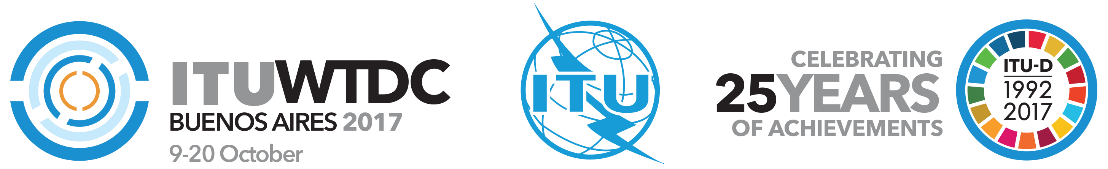 2017年世界电信发展大会（WTDC-17）2017年10月9-20日，阿根廷布宜诺斯艾利斯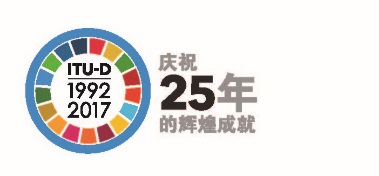 全体会议全体会议文件 WTDC-17/22 (Add.19)-C2017年8月29日原文：英文亚太电信组织成员国主管部门亚太电信组织成员国主管部门亚太电信组织成员国主管部门合并WTDC第46号和第68号决议合并WTDC第46号和第68号决议合并WTDC第46号和第68号决议重点领域：决议和建议概要：本文件是菲律宾有关归纳整理两项决议 – 第46号决议“通过信息通信技术帮助和推动世界上的原住民社区迈向信息社会”和第68号决议“在电信发展局相关项目活动范围内向原住民提供帮助” – 的提案，因为两项决议均旨在通过信息通信技术（ICT）推动和帮助原住民社区。预期结果：一项全面的帮助和推动全世界原住民社区的决议。参考文件：国际电信联盟，世界电信发展大会最后报告，2014年3月30日至4月10日，阿拉伯联合酋长国迪拜。重点领域：决议和建议概要：本文件是菲律宾有关归纳整理两项决议 – 第46号决议“通过信息通信技术帮助和推动世界上的原住民社区迈向信息社会”和第68号决议“在电信发展局相关项目活动范围内向原住民提供帮助” – 的提案，因为两项决议均旨在通过信息通信技术（ICT）推动和帮助原住民社区。预期结果：一项全面的帮助和推动全世界原住民社区的决议。参考文件：国际电信联盟，世界电信发展大会最后报告，2014年3月30日至4月10日，阿拉伯联合酋长国迪拜。重点领域：决议和建议概要：本文件是菲律宾有关归纳整理两项决议 – 第46号决议“通过信息通信技术帮助和推动世界上的原住民社区迈向信息社会”和第68号决议“在电信发展局相关项目活动范围内向原住民提供帮助” – 的提案，因为两项决议均旨在通过信息通信技术（ICT）推动和帮助原住民社区。预期结果：一项全面的帮助和推动全世界原住民社区的决议。参考文件：国际电信联盟，世界电信发展大会最后报告，2014年3月30日至4月10日，阿拉伯联合酋长国迪拜。